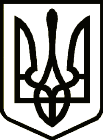 УКРАЇНАСРІБНЯНСЬКА СЕЛИЩНА РАДАРІШЕННЯ(дев’ятнадцята сесія восьмого скликання)23 грудня 2022 року     								смт СрібнеПро затвердження Програми «Профілактика правопорушень на 2023 рік» Керуючись підпунктом 3 пункту 1 Постанови Кабінету Міністрів України від 11.03.2022 № 252 «Деякі питання формування та виконання місцевих бюджетів у період воєнного стану», пунктом 22 частини першої статті 26 частиною першою статті 59, ст.73 Закону України «Про місцеве самоврядування в Україні», враховуючи лист Прилуцького районного відділу поліції ГУНП в Чернігівській області від 06.12.2022 №22070/124/47/2022, селищна рада вирішила:1. Затвердити Програму «Профілактика правопорушень на 2023 рік», що додається. 2. Контроль за виконанням цього рішення покласти на постійні комісії селищної ради з питань бюджету, соціально-економічного розвитку та інвестиційної діяльності та з питань регламенту, депутатської етики, законності та правопорядку.Селищний голова                                                           Олена ПАНЧЕНКОЗАТВЕРДЖЕНОрішення дев’ятнадцятої сесії восьмого скликання Срібнянської селищної ради 23 грудня 2022 р. ПРОГРАМА«Профілактика правопорушень на 2023 рік»смт Срібне2022 рікІ. ПАСПОРТ ПРОГРАМИНазва: Програма «Профілактика правопорушень на 2023 рік».ІІ. Визначення проблеми, на розв’язання якої спрямована ПрограмаПоточна ситуація в Україні характеризується загальним загостренням криміногенної обстановки та соціальним напруженням, що має місце внаслідок масової активізації діяльності незаконних військових формувань, озброєних злочинних угруповань, активізації діяльності на території України представників іноземної та транснаціональної організованої злочинності, намагань представників організованих злочинних угруповань вжити заходів до корумпування влади, посилення розпалювання міжнаціональної та міжрегіональної ворожнечі, поширення злочинів проти особи та корисливо-насильницьких злочинів.У зв’язку із цим в нашій країні як ніколи гостро постає питання посилення безпеки громадян, забезпечення нормальної життєдіяльності населених пунктів територіальної громади.Так, реформування органів Національної поліції України перш за все спрямоване на поєднання зусиль, форм та методів протидії правопорушенням, а також системного підходу до реалізації повноважень у сфері забезпечення законності та правопорядку на місцевому рівні. Так у ч. першій ст. 11 Закону України «Про Національну поліцію» зазначається, що діяльність поліції здійснюється в тісній співпраці та взаємодії з населенням, територіальними громадами та громадськими об’єднаннями на засадах партнерства і спрямована на задоволення їхніх потреб.Разом з тим, не зважаючи на вжиті органами поліції заходи, а саме проведення комплексних відпрацювань окремих населених пунктів, ряду оперативно-профілактичних операцій, стан правопорядку потребує покращання шляхом подальшої консолідації зусиль, як органів поліції, так і органів державної влади та місцевого самоврядування на цьому напрямку.Слід зазначити, що напрямок забезпечення безпеки громадян та захисту громади традиційно вважається одним з головних завдань органів місцевого самоврядування. Одним з важливих напрямків забезпечення безпеки громадян є їх захист на автотранспортних шляхах. Наразі надзвичайно актуальною є потреба моніторингу ситуації на дорогах  територіальної громади для забезпечення оперативного реагування на аварії та ситуації, які можуть зашкодити життю та здоров’ю громадян, розкриття злочинів, пов’язаних із використанням автотранспорту, та отримання реальної інформації про дорожньо-транспортні пригоди, оперативного відстеження маршруту руху транспортного засобу за потребою. Соціальний, економічний стан українського суспільства демонструє, що державні, комунальні підприємства, установи та організації в час опалювального періоду 2022 року працюють у складних умовах, зумовлених, перш за все, широкомасштабною агресією військ рф в Україні. Загрози, які існують перед громадами під час зимового періоду, потребують об’єднання зусиль всіх органів виконавчої влади та місцевого самоврядування. Забезпечення сталості функціонування органів управління, соціальної інфраструктури та населення Срібнянської громади можливе виключно за умов безпекового середовища. Створення останнього вимагає забезпечення безперебійного надання населенню громади якісних адміністративних послуг, зокрема поліцейських послуг у сфері забезпечення прав і свобод людини та громадянина, забезпечення публічного порядку і безпеки, протидії злочинності, створення системи безпеки і оборони громади, району, області, держави. Виходячи із зовнішніх загроз, у зимовий період існує небезпека у тому, що можуть виникнути перебої у роботі газогонів, зокрема тих, що постачають природнє опалення до споживачів. Внаслідок дії таких обставин, підрозділ поліції на території Срібнянської територіальної громади може бути позбавленим відповідного газопостачання, наслідком чого є відсутність тепла у адміністративному приміщенні поліції у зимовий період. Зазначена обставина позбавляє можливості якісного виконання поліцейськими їх завдань із надання поліцейських послуг населенню Срібнянщини, оскільки у адміністративній будівлі перебувають поліцейські, проводяться процесуальні, слідчі та інші дії з учасниками кримінального процесу, прибувають відвідувачі з особистими проблемами тощо. Як наслідок, мешканці громади можуть бути позбавлені доступу до відповідних послуг, які забезпечують їх безпеку.Єдиним ефективним шляхом розв’язання даної проблеми є облаштування підрозділу поліції, що дислокується на території смт Срібне індивідуальним твердопаливним джерелом, який може забезпечити безперебійне функціонування підрозділу та забезпечить не лише надання поліцією якісних послуг, а й умови праці для мешканців громади, які проходять службу в органах Національної поліції на території смт Срібне.ІІІ. Визначення мети ПрограмиМетою Програми є:усунення передумов для вчинення правопорушень, забезпечення конституційних прав та свобод людини на основі чітко визначених пріоритетів, поступового нарощування у цій справі зусиль органів поліції, місцевих органів виконавчої влади, місцевого самоврядування та громадськості; удосконалення методів організації роботи і шляхів запобігання вчиненню правопорушень;підвищення координуючої ролі органів місцевого самоврядування та виконавчої влади в розв’язанні проблем попередження злочинності та її негативних наслідків;удосконалення інформаційно-аналітичного та матеріально-технічного забезпечення профілактичної діяльності Головного управління Національної поліції в Чернігівській області (на території Срібнянської ТГ – Прилуцький районний відділ поліції Головного управління Національної поліції в Чернігівській області).IV. Обґрунтування шляхів і засобів розв’язання проблеми, обсягів та джерел фінансуванняСоціальне значення проблеми, яка пов’язана з профілактикою правопорушень, забезпеченням безпеки дорожнього руху зумовлює необхідність залучення, як централізованого бюджетного фінансування, так і залучення ресурсів місцевих бюджетів на виконання даної Програми.Програма спрямована на забезпечення ефективності здійснення узгоджених заходів щодо профілактики правопорушень та усунення причин, що зумовили вчинення протиправних дій. Фінансування програми здійснюється за рахунок коштів місцевого бюджету Срібнянської територіальної громади. Фінансове забезпечення Програми здійснюється за рахунок коштів місцевого бюджету та інших джерел не заборонених законодавством. Обсяги фінансових ресурсів селищного бюджету та напрямки їх використання визначаються в залежності від потреби, фінансових можливостей бюджету та з дотриманням вимог статті 85 Бюджетного кодексу України. Матеріально-технічні засоби передаються Головному управлінню Національної поліції в Чернігівській області. Програма спрямована на забезпечення ефективності здійснення узгоджених заходів щодо профілактики правопорушень та усунення причин, що зумовили вчинення протиправних дій, забезпечення безпеки дорожнього руху.V. Строки та етапи виконання ПрограмиПрограму розроблено на період 2023 року. Орієнтовні обсяги фінансування Програми передбачені в додатку 1.VІ. Перелік завдань Програми та результативні показникиОсновними завданнями Програми є:посилення заходів безпеки та захисту життя і здоров’я громадян  територіальної громади;забезпечення стабільного функціонування важливих для нормальної життєдіяльності об’єктів територіальної громади шляхом впровадження додаткових заходів захисту, нагляду та контролю ситуацій;комплексна взаємодія, координація спільних дій та зусиль органів місцевого самоврядування  і Прилуцького районного відділу поліції ГУНП, спрямованих на забезпечення оперативного, ефективного, злагодженого реагування на надзвичайні події та загрози інтересам суспільства і держави, запобігання та подолання небезпечних ситуацій, збереження спокою та нормальної життєдіяльності територіальної громади;підвищення безпеки дорожнього руху, посилення рівня дисципліни учасників дорожнього руху, оперативне реагування на дорожньо-транспортні події та небезпечні ситуації, повідомлення громадян про адміністративні, кримінальні та інші події;профілактика і попередження злочинності, здійснення фіксації та збору доказової бази при скоєні правопорушень;запобігання вчиненню кримінальних правопорушень, пов’язаних з порушенням громадського порядку, виявлення та притягнення до кримінальної відповідальності осіб, причетних до їх вчинення;стабілізація криміногенної ситуації на території Срібнянської селищної ради;проведення заходів спрямованих на виявлення та припинення незаконного обігу зброї, наркотичних засобів, кримінальних проявів, пияцтва і алкоголізму;приведення місць тимчасового тримання (кімнати затриманих) до відомчих будівельних норм, та рекомендацій національних та європейських правозахисних організацій у частині запровадження міжнародного досвіду поліцейської діяльності у сфері дотримання прав і свобод людини під час перебування в місцях несвободи;здійснення інформаційно-пропагандистських та культурно-виховних заходів з профілактики правопорушень;забезпечення для здійснення нормального функціонування ВП №1 Прилуцького РВП ГУНП в Чернігівській області та роботи особового складу в належних умовах твердопаливним котлом, генератором, а також здійснення ремонту системи опалення.  Виконання Програми дасть змогу:скоординувати роботу місцевої влади та правоохоронних органів  територіальної громади у напрямку посилення безпеки громадян та захисту  територіальної громади;підтримувати публічний порядок у населених пунктах Срібнянської  територіальної громади;посилити безпеку громадян, гарантувати забезпечення їх захисту з боку органів місцевого самоврядування  та правоохоронних органів;успішно протидіяти можливим загрозам інтересам держави, провокаціям, проявам тероризму;підтримувати нормальну життєдіяльність громади;попереджати та успішно долати небезпечні та надзвичайні ситуації, мінімізувати їх наслідки;підвищити рівень  дисципліни учасників дорожнього руху, зменшити кількість дорожньо-транспортних пригод, кількість злочинів, пов’язаних з використанням автотранспорту, підвищити безпеку дорожнього руху;стабілізувати криміногенну ситуацію в громаді шляхом подолання правового нігілізму та запобігання криміналізації населення;поліпшити інформаційно-аналітичне та матеріально-технічне забезпечення профілактичної діяльності Прилуцького районного відділу поліції.VIІ. Координація та контроль за ходом виконання ПрограмиФункції з координації виконання заходів Програми покладаються на уповноважених посадових осіб Срібнянської селищної ради. Співвиконавці Програми подають звіти один раз на рік (січень) до уповноваженої посадової особи Срібнянської селищної ради для узагальнення. Контроль за виконанням заходів Програми покладається на постійні комісії селищної ради з питань бюджету, соціально–економічного розвитку та інвестиційної діяльності та з питань регламенту, депутатської етики, законності та правопорядку.Селищний голова						Олена ПАНЧЕНКОДодаток до Програми «Профілактика правопорушень на 2023 рік» Перелік напрямів діяльності та заходів, передбачених Програмою «Профілактика правопорушень на 2023 рік»Селищний голова												                            Олена ПАНЧЕНКОІніціатор розроблення ПрограмиПрилуцький районний відділ поліції ГУНП в Чернігівській області Розробник ПрограмиСрібнянська селищна радаГоловний розпорядник бюджетних коштівСрібнянська селищна рада, Головне управління Національної поліції в Чернігівській областіУчасники ПрограмиСрібнянська селищна рада, Головне управління Національної поліції в Чернігівській області, Прилуцький районний відділ поліції Головного управління Національної поліції в Чернігівській областіТермін реалізації Програми2023 рікПерелік бюджетів, які беруть участь у виконанні Програми Селищний бюджет; інші джерела, не заборонені законодавствомЗагальний обсяг фінансових ресурсів, необхідних для реалізації Програми, всього250 000 грнКоштів селищного бюджету:250 000 грнкоштів інших джерел          -№з. п.Напрямидіяльності(пріоритетнізавдання)ПерелікзаходівпрограмиСтрокивиконанняВиконавціДжерелафінансуванняОбсяги фінансування (вартість), тис. грн. у тому числі:Визначення  єдиної локальної селищної мережі відеоспостереженняПроаналізувати існуючу систему відеоспостереження селища,провести інвентаризацію мереж, встановлених у селищі систем відео нагляду, в тому числі власних систем комерційних об’єктів та тих, що належать правоохоронним органам2023 рікСрібнянська селищна рада, Головне управління Національної поліції в Чернігівській областіНе потребує фінансуванняВизначення  єдиної локальної селищної мережі відеоспостереженняВизначити місця та об’єкти, які потребують посиленого захисту та контролю над ситуацією, їх пріоритетність, черговість встановлення камер відеоспостереження та інших пристроїв2023 рікСрібнянська селищна рада, Головне управління Національної поліції в Чернігівській областіНе потребує фінансуванняВстановлення технічних можливостей систем відеоспостереження та формування мережіВизначити перелік необхідного обладнання2023 рікСрібнянська селищна рада, Головне управління Національної поліції в Чернігівській областіНе потребує фінансуванняВстановлення технічних можливостей систем відеоспостереження та формування мережіРозширити єдину локальну мережу системи відеоспостереження, забезпечити доступ до неї правоохоронним органам2023 рікСрібнянська селищна рада, Головне управління Національної поліції в Чернігівській областіНе потребує фінансуванняРеалізація заходів, щодо встановлення локальної мережі відеоспостереженняПровести тендер на визначення суб’єкта господарювання, який здійснюватиме встановлення камер спостереження та облаштування мережі2023 рікСрібнянська селищна рада, Головне управління Національної поліції в Чернігівській областіБюджет громадиРеалізація заходів, щодо встановлення локальної мережі відеоспостереженняРозробка проектно-кошторисної документації2023 рікСрібнянська селищна рада, Головне управління Національної поліції в Чернігівській областіБюджет громадиРеалізація заходів, щодо встановлення локальної мережі відеоспостереженняПридбання та встановлення камери відеоспостереження та інші пристрої системи відеоспостереження відповідно до визначеної черговості, забезпечити автономне живлення систем2023 рікСрібнянська селищна рада, Головне управління Національної поліції в Чернігівській областіБюджет громадиРеалізація заходів, щодо встановлення локальної мережі відеоспостереженняПридбати серверне обладнання та забезпечити зберігання архівів відеозаписів2023 рікСрібнянська селищна рада, Головне управління Національної поліції в Чернігівській областіБюджет громадиРеалізація заходів, щодо встановлення локальної мережі відеоспостереженняМонтаж обладнання, виконання, підключення пристроїв відеоспостереження до мережі2023 рікСрібнянська селищна рада, Головне управління Національної поліції в Чернігівській областіБюджет громади Здійснення відео контролю за публічними місцямиЗабезпечити відеоспостереження за об’єктами, які входять у перелік, та потребують першочергового контролю2023 рікСрібнянська селищна рада, Головне управління Національної поліції в Чернігівській областіНе потребує фінансуванняЗдійснення відео контролю за публічними місцямиУтримання локальної мережі відеоспостереженн2023 рікСрібнянська селищна радаБюджет громадиЗа домовленістюПодальший розвиток локальної мережі відеоспостереженняПідключення до мережі відеоспостереження камер суб’єктів господарювання2023 рікСрібнянська селищна радаБюджет громадиПідвищення ефективності роботи з дотримання правопорядку на автошляхах населених пунктів та поза населеними пунктами громадиЗабезпечення відділу поліції (ВП) № 1 Прилуцького РВП ГУНП в Чернігівській області  паливно-мастильними матеріалами, запасними частинами для транспортних засобів, їх ремонтами 2023 рікСрібнянська селищна рада, Головне управління Національної поліції в Чернігівській областіБюджет громади, інші джерела, не заборонені законодавством100Забезпечення стабільного функціонування ВП №1 Прилуцького РВП ГУНП в Чернігівській області  Забезпечення ВП № 1 Прилуцького РВП ГУНП в Чернігівській області  комп’ютерною технікою, генератором,  реконструкції системи опалення (виготовлення проєктно – кошторисної документації, придбання твердопаливного котла, супутнього обладнання та устаткування, виконання робіт з установки та запуску тощо),  ремонти приміщень, придбання іншого устаткування та господарського інвентарю, канцелярських засобів2023 рікСрібнянська селищна рада, Головне управління Національної поліції в Чернігівській областіБюджет громади, інші джерела, не заборонені законодавством150ВсьогоВсього250